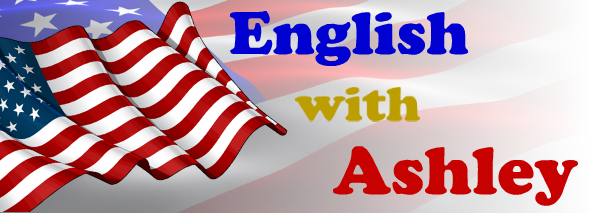 Horario de clases del curso 2016-17lunesmartesmiércolesjuevesviernes16.00-16.55      5 añosPRESCHOOLERS   1 de Primaria        KIDS       5 años PRESCHOOLERS1 de Primaria        KIDS17.00-17.55    4 añosPRESCHOOLERS 3 de PrimariaKIDS       4 añosPRESCHOOLERS 3 de Primaria KIDS    TALLERES18.00-18.552 de PrimariaKIDS5 & 6 Primaria     TWEENS2 de PrimariaKIDS5 & 6 Primaria     TWEENS    TALLERES19.00-19.554 de PrimariaTWEENS4 PrimariaTWEENS4 de PrimariaTWEENS4 PrimariaTWEENS    TALLERES20.00-20.55    ESO 1 & 2       TEENS    ESO 3 & 4       TEENS    ESO 1 & 2        TEENS    ESO 3 & 4TEENS